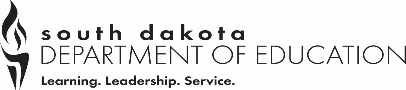 El equipo de elegibilidad determinó que: Sí      No - El estudiante cumple con los criterios bajo la categoría de Discapacidad Específica de AprendizajeEste informe refleja las conclusiones del equipo de Elegibilidad.  Caso contrario, la(s) persona(s) en desacuerdo lo indicarán y deberán presentar una declaración separada.Nombre de los Miembros del Equipo                                              	Los padres	                                      			  De acuerdo       En desacuerdo                                               	 Maestra de educación general 			 De acuerdo      	 En desacuerdo	                                              	Persona calificada para interpretar los resultados	 De acuerdo 	 En desacuerdo                                                                                               			 De acuerdo 	 En desacuerdo                                                                                               			 De acuerdo 	 En desacuerdo                                                                                               			 De acuerdo 	 En desacuerdo                                                                                               			 De acuerdo 	  En desacuerdo                                                                                               	            		 De acuerdo 	 En desacuerdoNOMBRE DEL ESTUDIANTE: NOMBRE DEL ESTUDIANTE: NOMBRE DEL ESTUDIANTE: SIMS: DISTRITO ESCOLAR: ESCUELA: FECHA DE LA REUNIÓN:FECHA DE LA REUNIÓN:Discapacidad específica de aprendizaje - 525                                      ARSD: 24:05:24.01:18, 24:05:24.01:19, 				                                                                                                                               24:05:25:07, 24:05:25:08, 24:05:25:11,                                                                                                                               24:05:25:12, 24:05:25:13, 24:05:25:13.01El equipo ha comparado y ha interpretado los datos en la primera página del documento de elegibilidad y tiene la siguiente interpretación:El equipo ha comparado y ha interpretado los datos en la primera página del documento de elegibilidad y tiene la siguiente interpretación:El equipo ha comparado y ha interpretado los datos en la primera página del documento de elegibilidad y tiene la siguiente interpretación:El equipo ha comparado y ha interpretado los datos en la primera página del documento de elegibilidad y tiene la siguiente interpretación:1¿Logra adecuadamente el estudiante para su edad o cumple con los estándares de nivel de grado aprobados por el Estado en una o más de las siguientes áreas, cuando se le proporcionan experiencias de aprendizaje e instrucción apropiadas para la edad del estudiante o estándares de nivel de grado aprobados por el estado?Hace    No hace                  Expresión Oral                   Comprensión Auditiva                   Expresión Escrita                   Habilidades Básicas de Lectura                   Habilidades de Fluidez de Lectura                   Comprensión de Lectura                   Cálculo Matemático                   Razonamiento Matemático¿Logra adecuadamente el estudiante para su edad o cumple con los estándares de nivel de grado aprobados por el Estado en una o más de las siguientes áreas, cuando se le proporcionan experiencias de aprendizaje e instrucción apropiadas para la edad del estudiante o estándares de nivel de grado aprobados por el estado?Hace    No hace                  Expresión Oral                   Comprensión Auditiva                   Expresión Escrita                   Habilidades Básicas de Lectura                   Habilidades de Fluidez de Lectura                   Comprensión de Lectura                   Cálculo Matemático                   Razonamiento Matemático¿Logra adecuadamente el estudiante para su edad o cumple con los estándares de nivel de grado aprobados por el Estado en una o más de las siguientes áreas, cuando se le proporcionan experiencias de aprendizaje e instrucción apropiadas para la edad del estudiante o estándares de nivel de grado aprobados por el estado?Hace    No hace                  Expresión Oral                   Comprensión Auditiva                   Expresión Escrita                   Habilidades Básicas de Lectura                   Habilidades de Fluidez de Lectura                   Comprensión de Lectura                   Cálculo Matemático                   Razonamiento Matemático2Indique qué método utilizará el equipo para determinar la elegibilidad de SLD:Indique qué método utilizará el equipo para determinar la elegibilidad de SLD:Indique qué método utilizará el equipo para determinar la elegibilidad de SLD:2  (Método A Discrepancia) El estudiante exhibe un patrón de fortalezas y debilidades en el rendimiento, en el logro, o en ambos, con relación a la edad, los estándares de nivel de grado aprobados por el Estado, o el desarrollo intelectual, que el equipo determina ser relevante para la identificación de una discapacidad específica del aprendizaje en una o más de las áreas identificadas anteriormente cuando se utilizan las evaluaciones apropiadas.  (Método B Respuesta a la intervención)  Con base en los datos recopilados, el equipo de evaluación determina que el estudiante no ha progresado lo suficiente para cumplir con los estándares de edad o nivel de grado aprobados por el Estado en una o más de las áreas identificadas anteriormente cuando se utiliza un proceso basado en la respuesta del estudiante a las intervenciones basadas en investigación científica.  (Enviar el plan RtI a SD DOE para su aprobación)  (Método B Respuesta a la intervención)  Con base en los datos recopilados, el equipo de evaluación determina que el estudiante no ha progresado lo suficiente para cumplir con los estándares de edad o nivel de grado aprobados por el Estado en una o más de las áreas identificadas anteriormente cuando se utiliza un proceso basado en la respuesta del estudiante a las intervenciones basadas en investigación científica.  (Enviar el plan RtI a SD DOE para su aprobación)Las siguientes secciones (3-8) se requiere solo para la determinación inicial de elegibilidadLas siguientes secciones (3-8) se requiere solo para la determinación inicial de elegibilidadLas siguientes secciones (3-8) se requiere solo para la determinación inicial de elegibilidadLas siguientes secciones (3-8) se requiere solo para la determinación inicial de elegibilidad3Documente los datos que demuestren que anteriormente o como parte del proceso de referencia, el estudiante recibió la instrucción adecuada en entornos de educación regular por parte de personal calificado:Documente los datos que demuestren que anteriormente o como parte del proceso de referencia, el estudiante recibió la instrucción adecuada en entornos de educación regular por parte de personal calificado:Documente los datos que demuestren que anteriormente o como parte del proceso de referencia, el estudiante recibió la instrucción adecuada en entornos de educación regular por parte de personal calificado:4(Método A Discrepancia) No se necesita nada (Método B Respuesta a la intervención)  Personal calificado:Maestra:                                                                     Certificada: Sí  No      Para: Nivel I  II   III Maestra:                                                                     Certificada: Sí   No     Para: Nivel I   II   III Maestra:                                                                     Certificada: Sí  No      Para: Nivel I  II   III Maestra:                                                                     Certificada: Sí   No      Para: Nivel I  II   III  (Método B Respuesta a la intervención)  Personal calificado:Maestra:                                                                     Certificada: Sí  No      Para: Nivel I  II   III Maestra:                                                                     Certificada: Sí   No     Para: Nivel I   II   III Maestra:                                                                     Certificada: Sí  No      Para: Nivel I  II   III Maestra:                                                                     Certificada: Sí   No      Para: Nivel I  II   III 5Documentación basada en datos de evaluaciones repetidas de logros a intervalos razonables, que refleja la evaluación formal del progreso del estudiante durante la instrucción, y que se le proporcionó a los padres del estudiante:Documentación basada en datos de evaluaciones repetidas de logros a intervalos razonables, que refleja la evaluación formal del progreso del estudiante durante la instrucción, y que se le proporcionó a los padres del estudiante:Documentación basada en datos de evaluaciones repetidas de logros a intervalos razonables, que refleja la evaluación formal del progreso del estudiante durante la instrucción, y que se le proporcionó a los padres del estudiante:6(Método A Discrepancia) No se necesita nada(Método A Discrepancia) No se necesita nada (Método B Respuesta a la intervención)Semana 1:     Fecha:        Puntuación:      Semana 2:     Fecha:        Puntuación:      Semana 3:     Fecha:        Puntuación:      Semana 4:     Fecha:        Puntuación:      Semana 5:     Fecha:        Puntuación:      Semana 6:     Fecha:        Puntuación:      Semana 7:     Fecha:        Puntuación:      Semana 8:     Fecha:        Puntuación:      Semana 9:     Fecha:        Puntuación:      Semana 10:   Fecha:        Puntuación:      Semana 11:   Fecha:        Puntuación:      *Semana 12: Fecha:        Puntuación:      * Adjunte información si es necesario7Registro de asistencia:Año escolar:              Total de días de escuela:       Total de días de asistencia:       Total de días ausentes: Trimestre 1:       Trimestre 2:       Trimestre 3:        Trimestre 4:       Año escolar:              Total de días de escuela:        Total de días de asistencia:      Total de días ausentes: Trimestre 1:        Trimestre 2:        Trimestre 3:        Trimestre 4:       Registro de asistencia:Año escolar:              Total de días de escuela:       Total de días de asistencia:       Total de días ausentes: Trimestre 1:       Trimestre 2:       Trimestre 3:        Trimestre 4:       Año escolar:              Total de días de escuela:        Total de días de asistencia:      Total de días ausentes: Trimestre 1:        Trimestre 2:        Trimestre 3:        Trimestre 4:       Registro de asistencia:Año escolar:              Total de días de escuela:       Total de días de asistencia:       Total de días ausentes: Trimestre 1:       Trimestre 2:       Trimestre 3:        Trimestre 4:       Año escolar:              Total de días de escuela:        Total de días de asistencia:      Total de días ausentes: Trimestre 1:        Trimestre 2:        Trimestre 3:        Trimestre 4:       8No se puede determinar que un estudiante es un estudiante con una discapacidad si el factor determinante es la falta de instrucción adecuada.Es el bajo rendimiento del estudiante debido a la falta de instrucción en:  Sí	  No – Lectura  Sí         No – MatemáticasNo se puede determinar que un estudiante es un estudiante con una discapacidad si el factor determinante es la falta de instrucción adecuada.Es el bajo rendimiento del estudiante debido a la falta de instrucción en:  Sí	  No – Lectura  Sí         No – MatemáticasNo se puede determinar que un estudiante es un estudiante con una discapacidad si el factor determinante es la falta de instrucción adecuada.Es el bajo rendimiento del estudiante debido a la falta de instrucción en:  Sí	  No – Lectura  Sí         No – MatemáticasLas siguientes secciones requeridas para toda determinación de elegibilidadLas siguientes secciones requeridas para toda determinación de elegibilidadLas siguientes secciones requeridas para toda determinación de elegibilidadLas siguientes secciones requeridas para toda determinación de elegibilidad9 (Método A Discrepancia)   La observación del rendimiento del estudiante en el aula regular se realizó después de que el estudiante fue referido para una evaluación. (Método A Discrepancia)   La observación del rendimiento del estudiante en el aula regular se realizó después de que el estudiante fue referido para una evaluación. (Método B Respuesta a la intervención) La información de una observación en la instrucción de rutina en el aula y el monitoreo del desempeño del estudiante se realizó antes de que el estudiante fuera referido para una evaluación.9Observación: Comportamientos relevantes, si los hubiera, notados durante la observación del estudiante y la relación de esos comportamientos con el funcionamiento académico.  La observación debe ocurrir en el entorno de aprendizaje del estudiante (incluido el entorno regular del aula) para documentar el rendimiento académico y el comportamiento del estudiante en las áreas de dificultad.En el caso de un estudiante menor de la edad escolar o fuera de la escuela, un miembro del grupo debe observar al estudiante en un ambiente apropiado para un estudiante de esa edad.Observador:                                                                                    Fecha de observación:                   	Comentarios de observación:                                                                                 Observación: Comportamientos relevantes, si los hubiera, notados durante la observación del estudiante y la relación de esos comportamientos con el funcionamiento académico.  La observación debe ocurrir en el entorno de aprendizaje del estudiante (incluido el entorno regular del aula) para documentar el rendimiento académico y el comportamiento del estudiante en las áreas de dificultad.En el caso de un estudiante menor de la edad escolar o fuera de la escuela, un miembro del grupo debe observar al estudiante en un ambiente apropiado para un estudiante de esa edad.Observador:                                                                                    Fecha de observación:                   	Comentarios de observación:                                                                                 Observación: Comportamientos relevantes, si los hubiera, notados durante la observación del estudiante y la relación de esos comportamientos con el funcionamiento académico.  La observación debe ocurrir en el entorno de aprendizaje del estudiante (incluido el entorno regular del aula) para documentar el rendimiento académico y el comportamiento del estudiante en las áreas de dificultad.En el caso de un estudiante menor de la edad escolar o fuera de la escuela, un miembro del grupo debe observar al estudiante en un ambiente apropiado para un estudiante de esa edad.Observador:                                                                                    Fecha de observación:                   	Comentarios de observación:                                                                                 10Documente los hallazgos médicos relevantes para la educación:Documente los hallazgos médicos relevantes para la educación:Documente los hallazgos médicos relevantes para la educación:11El equipo de evaluación determina que el problema del nivel de rendimiento del estudiante es/no es principalmente el resultado de:  Es         No es - Discapacidades visuales, auditivas o motoras;	  Es        No es – Discapacidad cognitiva; Es 	  No es – Discapacidad emocional;  Es        No es – Factores culturales;	  Es        No es – Desventaja ambiental o económica;	  Es        No es – Dominio limitado del inglés.	El equipo de evaluación determina que el problema del nivel de rendimiento del estudiante es/no es principalmente el resultado de:  Es         No es - Discapacidades visuales, auditivas o motoras;	  Es        No es – Discapacidad cognitiva; Es 	  No es – Discapacidad emocional;  Es        No es – Factores culturales;	  Es        No es – Desventaja ambiental o económica;	  Es        No es – Dominio limitado del inglés.	El equipo de evaluación determina que el problema del nivel de rendimiento del estudiante es/no es principalmente el resultado de:  Es         No es - Discapacidades visuales, auditivas o motoras;	  Es        No es – Discapacidad cognitiva; Es 	  No es – Discapacidad emocional;  Es        No es – Factores culturales;	  Es        No es – Desventaja ambiental o económica;	  Es        No es – Dominio limitado del inglés.	Esta Sección solo debe completarse si se utiliza una respuesta aprobada por el Estado al modelo de Intervención
Y se utilizarán los criterios de RtI para determinar la elegibilidad.Esta Sección solo debe completarse si se utiliza una respuesta aprobada por el Estado al modelo de Intervención
Y se utilizarán los criterios de RtI para determinar la elegibilidad.12(Método B Respuesta a la Intervención)Si el estudiante ha participado en un proceso que evalúa la respuesta del estudiante a la intervención basada en investigación científica, documente lo siguiente: Las estrategias de instrucción utilizadas en el proceso RtI que evalúa la respuesta del estudiante a la intervención basada en investigación científica:El estudiante ha participado en       semanas de intervenciones de Nivel 3.  (Al menos dos fases de intervenciones de Nivel 3 para considerar la elegibilidad)Los apoyos de nivel 3 incluyen       minutos de instrucción básica de lectura (que incluye tiempo de lectura flexible en grupos pequeños) y       minutos de intervención intensiva e individualizada.  La frecuencia de las intervenciones es       de veces por semana.Estrategias de intervención basadas en investigación (enumere por tipo, no por nombre).Nombre de la estrategia de la intervención basada en investigación:	Duración de la intervención:Puntaje Universal de la evaluación: Otoño:                    Invierno:                    Primavera:                    		Promedio actual de progreso comparado con el estándar de referencia:                     Estándar de referencia del nivel de grado al final del año escolar:                    Promedio de progreso deseado:                                    Promedio de progreso previsto: 	                  ¿Está el promedio de progreso previsto significativamente por debajo de las expectativas de nivel de grado?    Sí      No  